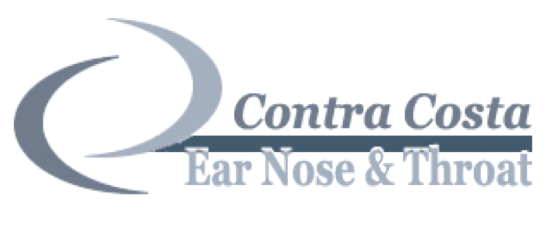 Randall K. Wenokur. M.D.	Lloyd C. Ford, M.D.	Benjamin M. Loos, M.D.	Joshua K. Au, M.D.PATIENT INFORMATIONPatient Name:                                                 Date of Birth:      /     / Home Address:	 City: 	 State:  	Zip Code: 	 Home Phone: 	 Cellular Phone (alternate): 	 Employer:	Work Phone: 	 Patient's Email Address:	 SPOUSE/PARENT INFORMATION:Name of Spouse: ___________________________________If patient is a minor, who to contact: ________________________________________Name of Father: ___________________________ Phone: _____________________Name of Mother: ___________________________ Phone: ______________________INSURED PARTY (GUARANTOR)Name: __________________________________ Relationship to Patient: ____________Address: ______________________________________________Phone: _______________________ Date of Birth: ____________________________Employer: _____________________________________________________Work Address: _________________________ Work Phone: _________________MEDICAL INSURANCE INFORMATION Name of Insurance: 	 ID#: 	Group* 	 Secondary Insurance: 	 ID#: 	Group #:	 PLEASE SIGN AND RETURN TO THE RECEPTIONISTI, understand, assign directly to Contra Costa ENT Medical Associates, all surgical and medical benefits, if any, otherwise billable to me for services rendered. I understand that I am financially responsible for all changes whether or not paid by my insurance. I hereby authorize Contra Costa ENT Medical Associates to release all information necessary to secure the payment of benefits.Patient Signature (or person authorized to sign for patient)                                                   DateOTOLARYNGOLOGY/HEAD AND NECK SURGERYNEW PATIENT HISTORY FORMName: __________________________________ Date of Birth:      /        /      Age: ___________ Height: ____________ Weight: _____________Referring Doctor: ______________________________ Primary Care Doctor: ________________________Reason for Visit: __________________________________________________________________________How long have you had this problem? ________________________________________________________Name and location of pharmacy: ____________________________________________________________LIST ALL MEDICATIONS YOU TAKE:  (you may attach list)LIST ALL ALLERGIES:  (you may attach list)PAST SURGICAL HISTORY: List ALL previous surgeries you have hadPAST MEDICAL HISTORY            MARK HERE _______ IF ALL BELOW ARE NEGATIVECancer Type(s):_________________________________________________Other: _________________________________________________________FAMILY HISTORY SOCIAL HISTROYOTHER SYMPTOM REVIEW  (circle or highlight those that you are experiencing)       MARK HERE _______ IF ALL BELOW ARE NEGATIVEGeneral: fatigue, Fever, Night sweats, Weight gain, Weight lossOtolaryngologic: Ear ringing, Ear pain, Ear fullness/pressure, Nasal drainage, Nasal bleeding, Post nasaldrip, Watery eyes, Sneezing, Snoring, Stopping breathing while asleep, Morning headaches, Difficultyswallowing, Painful swallowing, HoarsenessRespiratory: Cough, Sputum, Shortness of breath, WheezingHeart: Chest pain, irregular heartbeatStomach/Intestines: Abdominal pain, Constipation, Blood in stool, Diarrhea, HeartburnEndocrine: Cold intolerance, Heat intolerance, Neck/Thyroid swellingNeuro/Psych: Dizziness, Headache, Focal weakness, Numbness and TinglingSkin: Rash, Frequent skin infections, ItchinessMusculoskeletal: Back pain, Muscle weakness, Muscle ache/painHematology: Bleeding, Easy bruising, Lymph node swellingAllergies: Environmental allergies, Food allergiesRandall K. Wenokur. M.D.	Lloyd C. Ford, M.D.	Benjamin M. Loos, M.D.	Joshua K. Au, M.D.MISSSED/CANCELLED APPOINTMENT POLICYMissed/Cancelled Doctor AppointmentBeginning on February 1, 2016, Contra Costa E.N.T., Medical Associates will charge a $50.00 fee forany appointment not cancelled or rescheduled prior to 24 hours of the appointment.Missed/Cancelled Hearing TestFor appointments that include a hearing test with the Audiologist in our Walnut Creek or Concordoffice, there is a $75.00 fee for any appointment missed without 48 hour notice or cancellation.These fees are not covered by insurance; therefore you will be responsible to pay this fee.Returned Check PolicyContra Costa E.N.T., will charge a $30.00 return check fee for all returned checks.I have read and understand the above terms and will adhere to this agreement.Patient Signature (or person authorized to sign for the patient)                          DatePrinted NameRandall K. Wenokur. M.D.	Lloyd C. Ford, M.D.	Benjamin M. Loos, M.D.	Joshua K. Au, M.D.CONSENT FOR ADDITIONAL OFFICE PROCEDURESThere are a number of procedures performed in our office which are necessary as either a part of your diagnostic work-up and/or as treatment. On your bill, you may see separate charges in addition to your office visit charge. Often these have billing codes that are listed as "surgery" and may seem confusing on the bill. All the charges are submitted to your insurance, but not all may be covered equally. These procedures will only be done if it is determined to be necessary for the treatment and/or evaluation of your condition. Prior to doing any of these procedures, your doctor will make you aware. These procedures are as follows, but not limited to:Nasal Endoscopy
Fiberoptic Laryngoscopy
Audiogram
Tympanometry
Biopsy of mass/lesion
Cerumen (wax) Impaction RemovalPlease sign and print name that you have read and understand the terms described above.Patient Signature (or person authorized to sign for the patient)                                       DatePrinted NameRandall K. Wenokur. M.D.	Lloyd C. Ford, M.D.	Benjamin M. Loos, M.D.	Joshua K. Au, M.D.ACKNOWLEDGEMENT OF RECEIPT OF PRIVACY PRACTICESI,                                                                            (Print Name) Acknowlege that I have received a copy of the Notice of Privacy Practice.Patient Signature                                                                          DateIf patient is a minor, parent or legal guardian must sign. If patient is NOT a minor, but under the care of a friend, relative or caregiver, sign here.Randall K. Wenokur. M.D.	Lloyd C. Ford, M.D.	Benjamin M. Loos, M.D.	Joshua K. Au, M.D.To Whom it May Concern:We are happy to be able to provide a TeleMedicine appointment for you through the website Zoom.  Zoom can be accessed through your online device at https://zoom.us/signup If you agree to the following policy, please respond to this email confirming the date and the time of your appointment.   You will then be sent a link via email that can be used from any smartphone or computer with a video camera.By replying to this email, you agree to:Please note that all deductible/coinsurance will be billed through our billing department with BASS, our regular financial policies will apply regarding payment.  For new patients we require a credit card on file for no show visits. Login prior to the assigned time and wait for the doctor to join the virtual waiting room.No show TeleMedicine New Patient and follow up visits will be charged $50.00 no show fee.You understand that TeleMedicine has limits and cannot always replace an in-office visit, but you are willing to accept all risks associated with these limits.You consent to treatment via the TeleMedicine platform as per your already assigned agreement with our office.If the doctor believes you need to be seen in the office, they will have you set up with a future appointment.  All office visits associated fees will apply per insurance requirements.COVID-19 informed consent office visit agreementI, the undersigned patient, consent to an in-person consultation by Contra Costa ENT to perform medical procedures, whether regarded as necessary, elective or aesthetic, during the time of the COVID-19 pandemic and after.  I understand in-person consultations at this time, despite my own efforts and those of Contra Coast ENT, may increase the risk of my exposure to COVID-19.  I am aware that exposure to COVID-19 can result in severe illness, intensive therapies, extended intubation and/or ventilator support, life-altering changes to my health, and even death.  I am also aware of the possibility that the procedure itself, whether performed in the Contra Costa ENT office or in a hospital, may result in a more severe case of CODID-19 than I might have had without the procedure.I also understand in-person consultations or office visits at this time increase the risk of my transmission of COVID-19 to Contra Costa ENT and its staff.  This virus has a long incubation period, there may be as yet to know aspects of its transmissions, and I realize that I may be contagious whether or not I have been tested or have symptoms.  To reduce the possibility of COVID-19 exposure or transmission at Contra Costa ENT, I accept that the Contra Costa ENT will implement infection-control procedures with which I must comply, before, during and after my consultation, visit or procedure, for my own protection as well as that of Contra Costa ENT and its staff.  I understand my cooperation is mandatory, whether or not I personally feel such COVID-19 procedures and/or preventive measures are necessary.I have informed Contra Costa ENT of any COVID-19 testing I or any person living with me during the past 14 day has received, as well as the results of that testing, and if I am tested between now and the date of my procedure, I will immediately provide the results of that testing to Contra Costa ENT.  I understand that Contra Costa ENT may require that I be tested, possibly at my own expense and regardless of any prior testing, and that the result of that testing must be satisfactory to Contra Coast ENT, before I may receive my procedures. I confirm neither I nor any individual living with me has and of the COVID-19 symptoms listed by the Centers for Disease Control https://www.cdc.gov/coronavirus/2019-ncov/index.html, which website I have consulted; neither I nor any individual living with me during the past 14 days has experienced any such symptoms, and that I and all persons living with me for the past 14 days have practiced all personal hygiene, social distancing and other COVID-19 recommendations contained within all governmental orders issued by my city and state.  I understand I must honestly disclose this information to avoid putting myself and others at risk.All topics above have been discussed above have been discussed with me, and all my questions have been answered to my satisfaction.  Being fully informed, I accept the risk of COVID-19 exposure and I will bear the cost of any COVID-19 treatments required.  I have been given the opportunity to postpone my in-person consultation and/or procedure performed now.  If I am the parent\, guardian or conservator of the patient, I hold his/her health care power of attorney.  I have read this COVID-19 Informed Consent Agreement and am authorized to consent on the patient’s behalf.Patient/Authorized Representative Signature & Initials		Print Name & DateNotice and Disclaimer:  Medical information changes constantly.  This COVID-19 Informed Consent Agreement sets forth the current recommendations of The Aesthetic Society, is provided for informational purposes only, and does not establish a new standard of care. NAME OF MEDICATIONDOSEFREQUENCYDRUGREACTION1.2.3.4.5.6.7.8.______ Hypertension______ Sleep Apnea______ Renal Failure______ Coronary Artery Disease______ Reflux Disease______ Kidney Stones______ Heart Attack______ Hepatitis______ Anemia______ Artrial Fibrillation______ Diabetes______ Clotting Problem______ Seizures______ Multiple Sclerosis______ HIV/AIDS______ COPD______ Tuberculosis______ Stroke______ Asthma______ Migraine______ Depression______ Arthritis______ Thyroid Disease______ Anxiety______ High Cholesterol ______ Kidney Disease______ Gallbladder Disease______ Glaucoma______ Hypertension______ Cancer Type(s): ____________________________________________ Heart Disease______ Diabetes______ Tuberculosis______ Head and Neck Cancer______ Acoustic Tumor______ Otosclerosis What is your primary occupation? ____________________Tobacco use: ___ Yes   ___ No    ___ FormerEver tried to quit? ___ Yes   ___ No   When did you quit? _______  Years Smoked: _____ Freq: ______ (daily, wk, mth)Alcohol use: ___ Yes   ___ No    ___ Former    Type: ________ Amount: ________Caffeine use: ___ Yes   ___ No       Type:________ Amount: __________Are you pregnant: ___ Yes   ___ No2700 Grant St, Suite 104Concord, Ca, 94520365 Lennon Lane, Suite 280Walnut Creek, Ca, 945982400 Balfour Rd. Suite 300Brentwood, Ca, 945132301 Camino Ramon #205San Ramon, Ca, 94583P: 925.685.7400P: 925.932.3112P: 925.685.7400P: 925.685.7400F: 925.685.0917F: 925.932.3317F: 925.685.0917F: 925.685.09172700 Grant St, Suite 104Concord, Ca, 94520365 Lennon Lane, Suite 280Walnut Creek, Ca, 945982400 Balfour Rd. Suite 300Brentwood, Ca, 945132301 Camino Ramon #205San Ramon, Ca, 94583P: 925.685.7400P: 925.932.3112P: 925.685.7400P: 925.685.7400F: 925.685.0917F: 925.932.3317F: 925.685.0917F: 925.685.0917Parent or Legal Guardian DateRelationship to Patient DateSignature DateRelationship to Patient 2700 Grant St, Suite 104Concord, Ca, 94520365 Lennon Lane, Suite 280Walnut Creek, Ca, 945982400 Balfour Rd. Suite 300Brentwood, Ca, 945132301 Camino Ramon #205San Ramon, Ca, 94583P: 925.685.7400P: 925.932.3112P: 925.685.7400P: 925.685.7400F: 925.685.0917F: 925.932.3317F: 925.685.0917F: 925.685.0917Date of TeleMedicine:  __________________Date of TeleMedicine:  __________________Date of TeleMedicine:  __________________Time of TeleMedicine:  ________________Time of TeleMedicine:  ________________Time of TeleMedicine:  ________________Time of TeleMedicine:  ________________Patient Name:  ____________________________________Patient Name:  ____________________________________Patient Name:  ____________________________________Patient Name:  ____________________________________Date of Birth:  __________Date of Birth:  __________Date of Birth:  __________Parents Name (if Patient is a Minor):  _______________________________________________Parents Name (if Patient is a Minor):  _______________________________________________Parents Name (if Patient is a Minor):  _______________________________________________Parents Name (if Patient is a Minor):  _______________________________________________Parents Name (if Patient is a Minor):  _______________________________________________Parents Name (if Patient is a Minor):  _______________________________________________Signature (if patients is a minor than parent’s signature):  _____________________________________Signature (if patients is a minor than parent’s signature):  _____________________________________Signature (if patients is a minor than parent’s signature):  _____________________________________Signature (if patients is a minor than parent’s signature):  _____________________________________Signature (if patients is a minor than parent’s signature):  _____________________________________Signature (if patients is a minor than parent’s signature):  _____________________________________Cell Phone Number for TeleMedicine Invitation:  __________________________________Cell Phone Number for TeleMedicine Invitation:  __________________________________Cell Phone Number for TeleMedicine Invitation:  __________________________________Cell Phone Number for TeleMedicine Invitation:  __________________________________Cell Phone Number for TeleMedicine Invitation:  __________________________________Cell Phone Number for TeleMedicine Invitation:  __________________________________Email Address:  ___________________________________________________________Email Address:  ___________________________________________________________Email Address:  ___________________________________________________________Email Address:  ___________________________________________________________Email Address:  ___________________________________________________________Email Address:  ___________________________________________________________2700 Grant St, Suite 104Concord, Ca, 945202700 Grant St, Suite 104Concord, Ca, 94520365 Lennon Lane, Suite 280Walnut Creek, Ca, 945982400 Balfour Rd. Suite 300Brentwood, Ca, 945132400 Balfour Rd. Suite 300Brentwood, Ca, 945132400 Balfour Rd. Suite 300Brentwood, Ca, 945132301 Camino Ramon #205San Ramon, Ca, 945832301 Camino Ramon #205San Ramon, Ca, 945832301 Camino Ramon #205San Ramon, Ca, 94583P: 925.685.7400P: 925.685.7400P: 925.932.3112P: 925.685.7400P: 925.685.7400P: 925.685.7400P: 925.685.7400P: 925.685.7400P: 925.685.7400F: 925.685.0917F: 925.685.0917F: 925.932.3317F: 925.685.0917F: 925.685.0917F: 925.685.0917F: 925.685.0917F: 925.685.0917F: 925.685.0917